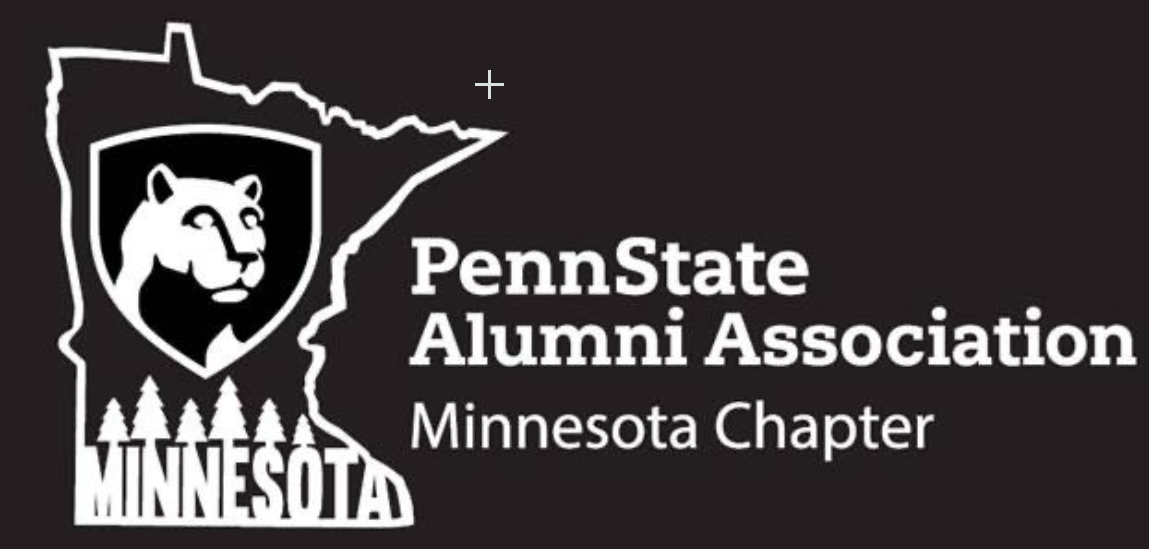 2022 Incoming Freshman Scholarship Application Minnesota Chapter of the Penn State Alumni Association Past Presidents’ Endowed ScholarshipPlease send application attachments in one email to: Emilie.Ebnet@psumn.com.Deadline for submission: Friday, July 29, 2022Incoming Freshman Eligibility RequirementsYour permanent address must be in Minnesota or Western Wisconsin.You must be enrolled in a full-time undergraduate program at one of the Penn State Campuses.You must submit your application on or before the deadline, via e-mail.Incoming Freshman Application RequirementsProvide a copy of your high school transcript (which may be unofficial). Please state how this scholarship will help you. (Recommended length 3-4 sentences)Answer the following essay questions. Recommended length for each essay is 400-500 words. Use this opportunity to tell the Board about yourself and share why you think you are deserving of this scholarship.Collaboration ​and leadership are traits that your future employers will be looking for. Describe a time when you had to collaborate to accomplish something, be it for school or outside of school, OR a time when you were put in a leadership role.Your ​university years are transformative, helping you become the person you wish to be, and classes are only part of what you spend your time doing. What do you plan to do in your non-student time (i.e. outside of attending and studying for classes)? How will these activities prepare you for life after Penn State?